Принято                                                                                                                             Утверждаюна заседании педагогического совета                                                                   Директор школыПротокол №8 от 18.03.2020 г.                                                                 __________Д.М. Вазеров                                                                                                               Приказ №26 от 24.03.2020 г.ПОЛОЖЕНИЕоб организации образовательного процесса с использованием электронного обучения и дистанционных образовательных технологийОбщие положенияНастоящее Положение об организации образовательного процесса с использованием электронного обучения и дистанционных образовательных технологий,  в том числе в период карантина и в актированные дни,  устанавливает правила реализации в МОУ СОШ с. Красная Горка (далее Школа) общеобразовательных программ с использованием дистанционных образовательных технологий и электронного обучения.   Настоящее Положение является нормативным локальным актом Школы и обязательно к исполнению всеми участниками образовательных отношений.1.2. Настоящее Положение разработано в соответствии сЗаконом РФ от 29.12.2012 № 273 «Об образовании в Российской Федерации» (ст.16);Приказом Министерства образования и науки РФ от 06.05.2005 г. № 137 «Об использовании дистанционных образовательных технологий».Приказом Минобрнауки РФ от 23.08.2017 N 816 «Об утверждении Порядка применения организациями, осуществляющими образовательную деятельность, электронного обучения, дистанционных образовательных технологий при реализации образовательных программ»;Порядком организации и осуществления образовательной деятельности по основным общеобразовательным программам – образовательным программам начального общего, основного общего и среднего общего образования, утвержденным Приказом Министерства образования и науки РФ №1015 от 30.08.2013;Порядком применения организациями, осуществляющими образовательную деятельность, электронного обучения, дистанционных образовательных технологий при реализации образовательных программ, утверждённым приказом Министерства образования и науки РФ от 23.08.2017 г. №816 (зарегистрирован Министерством юстиции РФ 18.09.2017 г.,  регистрационный №48226).Постановлением  Главного государственного санитарного врача РФ от 29.12.2010 № 189 «Об утверждении СанПиН 2.4.2.2821-10 "Санитарно-эпидемиологические требования к условиям и организации обучения в общеобразовательных учреждениях";1.3.   Электронное обучение (далее ЭО) - организация образовательной деятельности с применением содержащейся в базах данных и используемой при реализации образовательных программ информации и обеспечивающих ее обработку информационных технологий, технических средств, а также информационно-телекоммуникационных сетей, обеспечивающих передачу по линиям связи указанной информации, взаимодействие обучающихся и педагогических работников.    Дистанционные образовательные технологии (далее ДОТ) - образовательные технологии, реализуемые в основном с применением информационно-телекоммуникационных сетей при опосредованном (на расстоянии) взаимодействии обучающихся и педагогических работников.Дистанционное обучение - способ организации процесса обучения, основанный на использовании современных информационных и телекоммуникационных технологий, позволяющих осуществлять обучение на расстоянии без непосредственного контакта между учителем и учащимися.   Образовательная деятельность, реализуемая в дистанционной форме, предусматривает значительную долю самостоятельных занятий учащихся; методическое и дидактическое обеспечение этого процесса со стороны Школы, а также регулярный систематический контроль и учет знаний учащихся, возможность реализации в комплексе с традиционной формой получения образования.1.4. Школа вправе использовать ЭО и ДОТ при всех предусмотренных законодательством РФ формах получения общего образования или при их сочетании, при проведении различных видов учебных, лабораторных или практических занятий, текущего контроля, промежуточной аттестации обучающихся.Образовательные программы могут реализовываться в смешанном (комбинированном) режиме – в зависимости от специфики образовательных задач и представления учебного материала.  Соотношение объема проведенных часов, лабораторных и практических занятий с использованием ЭО и ДОТ или путем непосредственного взаимодействия педагогического работника с обучающимся определяется Школой в соответствии с образовательными программами с учетом потребностей обучающегося и условий осуществления образовательной деятельности. ЭО и ДОТ могут использоваться при непосредственном взаимодействии педагогического работника с обучающимися для решения задач персонализации образовательного процесса.1.5. Школа доводит до участников образовательных отношений информацию о реализации образовательных программ или их частей с применением ЭО и ДОТ, обеспечивающую возможность их правильного выбора.1.6. ЭО и ДОТ обеспечиваются применением совокупности образовательных технологий, при которых частично опосредованное или полностью опосредованное взаимодействие обучающегося и преподавателя осуществляется независимо от места их нахождения и распределения во времени на основе педагогически организованных технологий обучения.1.7. Основными элементами системы ЭО и ДОТ являются: образовательные онлайн-платформы, цифровые образовательные ресурсы, размещенные на образовательных сайтах; видеоконференции, вебинары, skype – общение, e-mail,  облачные сервисы; электронные носители мультимедийных приложений к учебникам; электронные пособия, разработанные с учетом требований законодательства РФ об образовательной деятельности.1.8. Формы ЭО и ДОТ, используемые в образовательном процессе, находят отражение в рабочих программах по соответствующим учебным дисциплинам. В обучении с применением ЭО и ДОТ используются следующие организационные формы учебной деятельности:Лекция;Консультация;Семинар;Практическое занятие;Лабораторная работа;Контрольная работа;Самостоятельная внеаудиторная работа;Научно-исследовательская работа.1.9. Сопровождение предметных дистанционных курсов может осуществляться в следующих режимах:Тестирование on-line;Консультации on-line;Предоставление методических материалов;Сопровождение off-line (проверка тестов, контрольных работ, различные виды текущего контроля и промежуточной аттестации);2. Цели и задачи электронного обучения2.1. Основной целью использования электронного обучения и дистанционных образовательных технологий является повышение доступности образовательных услуг для учащихся, расширение сферы основной деятельности Школы, предоставление обучающимся возможности освоения программ общего образования непосредственно по месту жительства или его временного пребывания (нахождения), а также предоставление условий для обучения с учетом особенностей психофизического развития, индивидуальных возможностей и состояния здоровья обучающихся, обучение по индивидуальному учебному плану при закреплении материала, освоении новых тем по предметам и выполнении внеаудиторной самостоятельной работы.2.2. Использование дистанционных образовательных технологий и электронного обучения способствует решению следующих задач:Созданию условий для реализации индивидуальной образовательной траектории и персонализации обучения;Повышению качества обучения за счет применения средств современных информационных и коммуникационных технологий;Открытый доступ к различным информационным ресурсам для образовательного процесса в любое удобное для обучающегося время;Созданию единой образовательной среды Школы;Повышению эффективности учебной деятельности, интенсификации самостоятельной работы обучающихся;Повышению эффективности организации учебного процесса;Непрерывность образования во время карантинных мероприятий.2.3. Основными принципами применения ЭО и ДОТ являются:Принцип доступности, выражающийся в предоставлении всем обучающимся возможности освоения программ общего образования непосредственно по месту жительства или временного пребывания;Принцип персонализации, выражающийся в создании условий (педагогических, организационных и технических) для реализации индивидуальной образовательной траектории обучающегося;Принцип интерактивности, выражающийся в возможности постоянных контактов всех участников образовательного процесса с помощью информационно-образовательной среды;Принцип адаптивности, позволяющий легко использовать учебные материалы нового поколения, содержащие цифровые образовательные ресурсы, в конкретных условиях учебного процесса, что способствует сочетанию разных дидактических моделей проведения учебных занятий с применением дистанционных образовательных технологий и сетевых средств обучения;Принцип гибкости, дающий возможность участникам учебного процесса работать в необходимом для них темпе и в удобное для себя время;Принцип модульности, позволяющий использовать обучающимся и педагогическим работникам необходимые им сетевые учебные курсы (или отдельные составляющие учебного курса) для реализации индивидуальной образовательной траектории обучающегося;Принцип оперативности и объективности оценивания учебных достижений обучающихся.2.4.  Основными направлениями деятельности являются:Обеспечение возможности применения в учебной деятельности ЭО и ДОТ;Обеспечение возможности эффективной подготовки к текущему контролю и промежуточной аттестации по ряду учебных дисциплин;Обеспечение исследовательской и проектной деятельности обучающихся;Обеспечение подготовки и участия в дистанционных конференциях, олимпиадах, конкурсах.Участники образовательного процесса с использованием ЭО и ДОТ3.1. Участниками образовательного процесса с использованием ЭО и ДОТ являются: обучающиеся, педагогические, административные и учебно-вспомогательные работники Школы, родители (законные представители) обучающихся.3.2. Обучение в дистанционной форме может осуществляться по основной образовательной программе Школы и по программе обучения детей с ограниченными возможностями здоровья, обучении с целью углубления и расширения знаний по отдельным предметам и элективным курсам.3.3. Права и обязанности обучающихся, осваивающие общеобразовательные программы с использованием ЭО и ДОТ, определяются законодательством Российской Федерации.3.4. Образовательный процесс с использованием ЭО и ДОТ организуется для обучающихся по основным направлениям учебной деятельности.3.5. Образовательный процесс с использованием ЭО и ДОТ осуществляют педагогические работники, прошедшие соответствующую подготовку. Педагогическим работникам, обучающимся, осуществляющим обучение с использованием ЭО и ДОТ, предоставляется авторизованный доступ к специализированным образовательным ресурсам.3.6. Педагогические работники, осуществляющие обучение с использованием ЭО и ДОТ, вправе применять имеющиеся электронные средства обучения или создавать собственные. Разработанные курсы должны соответствовать содержанию ФГОС НОО, ФГОС ООО, ФКГОС.3.7. Обучающийся должен владеть базовыми навыками работы с компьютерной техникой и программным обеспечением, базовыми навыками работы со средствами телекоммуникаций (системами навигации в сети Интернет, навыками поиска информации в сети Интернет, электронной почтой и т.п.). Обучающийся должен иметь оборудование с подключением  к сети Интернет (компьютеры, другие гаджеты (смартфоны, планшеты), навыки и опыт обучения и самообучения с использованием цифровых образовательных ресурсов.Организация дистанционного и электронного обучения4.1.  Школа обеспечивает каждому обучающемуся возможность доступа к средствам ЭО и ДОТ, в т.ч. к образовательной онлайн-платформе, используемой Школой в качестве основного информационного ресурса, в объеме часов учебного плана, необходимом для освоения соответствующей программы, а также осуществляет учебно-методическую помощь обучающимся через консультации преподавателей как при непосредственном взаимодействии педагога с обучающимися, так и опосредованно.4.2. Для организации обучения и использованием ЭО и ДОТ и осуществления контроля результатов обучения Школа обеспечивает идентификацию личности обучающегося на образовательной онлайн-платформе путем регистрации и выдачи персонального пароля.4.3. При оценке результатов обучения Школа обеспечивает контроль соблюдения условий проведения оценочных мероприятий.4.4. При использовании ЭО и ДОТ осуществляются следующие виды учебной деятельности:Самостоятельное изучение учебного материала;Учебные занятия (лекционные и практические);Консультации;Текущий контроль;Промежуточная аттестация. 4.5. Осуществление учебного процесса в Школе с использованием дистанционного обучения    должно соответствовать требованиям в части санитарных и гигиенических норм охраны здоровья обучающихся и работников образовательной организации, оборудования учебных помещений, лабораторного и компьютерного оборудования, средств телекоммуникаций. Кроме требований по обеспеченности учебными площадями, литературой должны быть выполнены требования по специализированному техническому оснащению – наличие компьютерной, аудио, видео  техники.4.6. Школа формирует расписание занятий на каждый учебный день в соответствии с учебным планом по каждой дисциплине, предусматривая дифференциацию по классам и сокращение времени проведения урока до 30 минут, информирует обучающихся и их родителей (законных представителей) о реализации образовательных программ с применением электронного обучения и дистанционных образовательных технологий, ознакомить их с расписанием занятий, графиком проведения текущего и итогового контроля по учебным дисциплинам, консультаций, обеспечивает внесение соответствующих корректировок в рабочие программы.4.7. Школа ведет учет и осуществляет хранение результатов образовательного процесса и внутренний документооборот на бумажном носителе и/или в электронно-цифровой форме в соответствии с требованиями законодательства РФ. 4.8. Школа имеет право использовать дистанционные образовательные технологии при всех, предусмотренных законодательством РФ, формах получения образования  или при их сочетании, при проведении различных видов учебных, лабораторных и практических занятий, текущего контроля, промежуточной аттестации обучающихся.5.  Порядок работы администрации школы в дни карантина5.1. Директор Школы издает приказ о работе в дни карантина и другие дни, связанные с необходимостью приостановления учебных занятий. Заместитель директора по учебно-воспитательной работе:организует подготовку учителями-предметниками заданий учащимся на период карантина, других мероприятий, связанных с необходимостью приостановления учебных занятий;предоставляет по запросам задания на бумажных носителях для ознакомления родителей (законных представителей) и учащихся, не имеющих доступ в Интернет;ведёт мониторинг рассылки учителями-предметниками заданий;ведёт мониторинг заполнения классных журналов, выставления оценок учащимся;согласовывает через классных руководителей с родителями (законными представителями) механизм взаимодействия на случай отсутствия сети Интернет.Ответственность Школы и родителей (законных представителей) учащихся6.1. За выполнение заданий и ликвидацию задолженностей (при наличии) по учебным предметам ответственность несут родители (законные представители).6.2. Учащихся, выполнявших задания и не усвоивших пройденный учебный материал, учитель-предметник приглашает на индивидуальные или групповые консультации для ликвидации пробелов.6.3. Независимо от количества карантинных, других дней приостановления учебных занятий в учебном году Школа несет в установленном законодательством РФ порядке ответственность за реализацию в полном объеме образовательных программ в соответствии с учебным планом и графиком учебного процесса, за качество образования своих выпускников, за выполнение федеральных государственных образовательных стандартов.Организация дистанционного обучения детей с ограниченными возможностями здоровья 7.1. Дистанционное обучение осуществляется на принципе добровольного участия детей с ОВЗ на основании заявления родителей (законных представителей) при наличии рекомендаций, содержащихся в индивидуальной программе реабилитации ребенка- инвалида, выдаваемой федеральными государственными учреждениями медико- социальной экспертизы (далее - рекомендации специалистов).7.2. Для организации дистанционного обучения детей-инвалидов, детей с ОВЗ Школа осуществляет следующие функции:  проводит мероприятия по обеспечению информационно-методической поддержки дистанционного обучения детей с ОВЗ;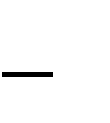   создает и поддерживает на сайте Школы пространство для дистанционного обучения детей с ОВЗ, в котором, в том числе, размещает информацию о порядке и условиях дистанционного обучения детей с ОВЗ, форму заявления о дистанционном обучении ребенка с ОВЗ;  осуществляет организацию учебно-методической помощи учащимся с ОВЗ, родителям (законным представителям) учащихся детей-инвалидов;  информирует родителей (законных представителей) о порядке и условиях дистанционного обучения детей с ОВЗ.7.3. Родители (законные представители) детей-инвалидов, детей с ОВЗ, желающие обучать детей с использованием дистанционных образовательных технологий, представляют в Школу следующие документы: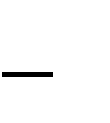 заявление;копию документа об образовании (при его наличии);копию документа об установлении инвалидности;справку о рекомендованном обучении ребенка-инвалида на дому.Заявление и необходимые документы (далее - документы) представляются в Школу лично.7.4. Для обеспечения процесса дистанционного обучения детей с ОВЗ используются следующие средства дистанционного обучения: специализированные учебники с мультимедийными сопровождениями, электронные учебно-методические комплексы, включающие электронные учебники, учебные пособия, тренинговые компьютерные программы, компьютерные лабораторные практикумы, контрольно-тестирующие комплекты, учебные видеофильмы, аудиозаписи, иные материалы (далее - учебно- методический комплекс), предназначенные для передачи по телекоммуникационным и иным каналам связи посредством комплектов компьютерной техники, цифрового учебного оборудования, оргтехники и программного обеспечения, адаптированными с учетом специфики нарушений развития детей с ОВЗ (далее - аппаратно-программный комплекс).7.5. Формы обучения и объем учебной нагрузки учащихся могут варьироваться в зависимости от особенностей психофизического развития, индивидуальных возможностей и состояния здоровья детей с ОВЗ. При наличии соответствующих рекомендаций специалистов количество часов по классам может быть увеличено в пределах максимально допустимой учебной нагрузки, предусмотренной санитарно-гигиеническими требованиями.7.6. Организация дистанционного обучения детей-инвалидов предполагает выбор детьми с ОВЗ и их родителями (законными представителями) индивидуальной образовательной траектории с уточнением индивидуального учебного плана, реализуемого за счет часов, предусмотренных  учебным планом Школы.8. Заключительные положения8.1. Данное Положение вступает в силу с момента его утверждения и действует до принятия нового в рамках действующего нормативного законодательного регулирования в области общего образования.8.2. Вопросы, не урегулированные настоящим Положением, подлежат урегулированию в соответствии с действующим законодательством РФ, Уставом Школы и иными локальными нормативными актами Школы.